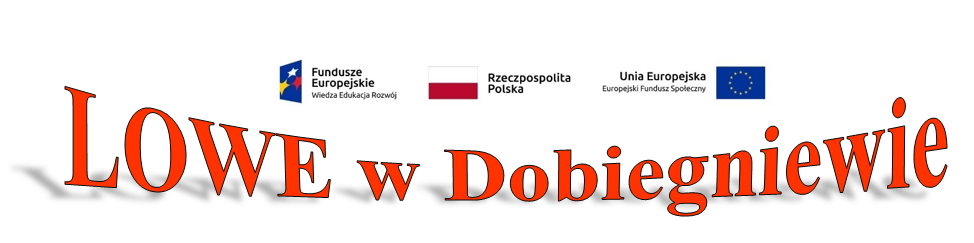 AKTUALNOŚCIPraca z komputerem może być                                            łatwa i przyjemna!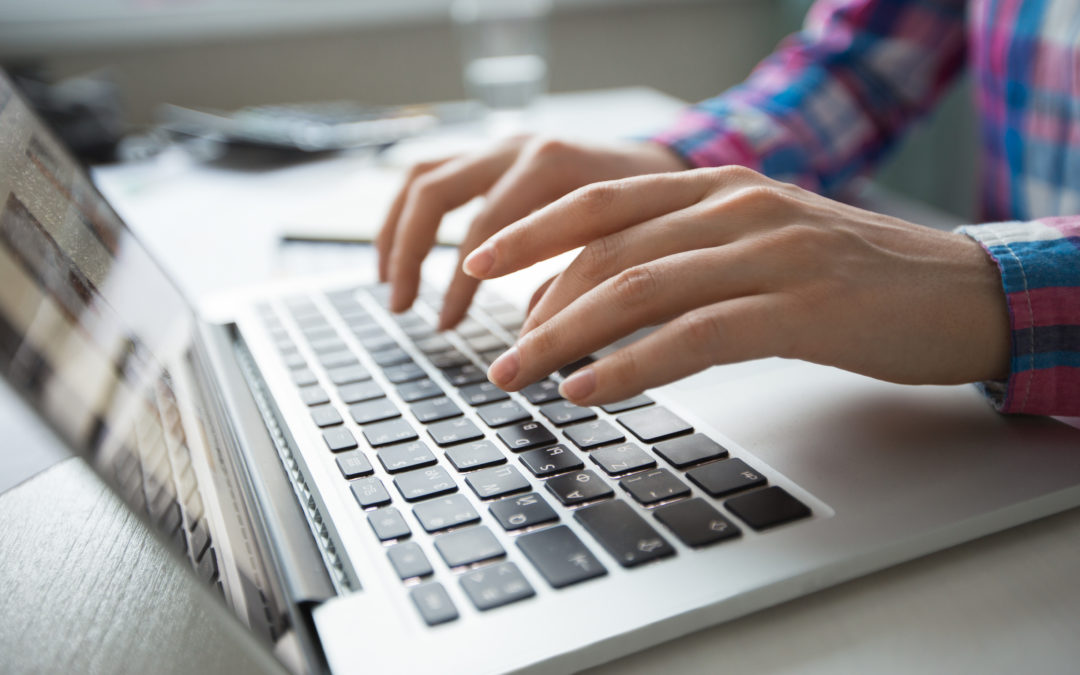 Rozpoczęły się zajęcia z cyklu Cyberprzestrzeń dla seniora.W odpowiedzi na potrzeby mieszkańców program zajęć przewiduje obsługę platformy Times.Proponujemy warsztaty w 5-osobowych zespołach.Nabór wciąż otwarty.Zachęcamy do udziału!